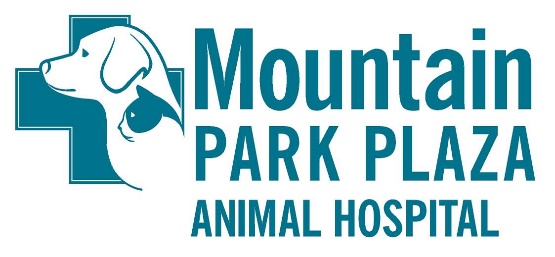 BOARDING RELEASE FORMPet(s) Name(s):            	Last Name:	Check-In Date:  	            Check-Out Date:  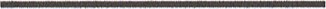 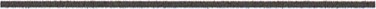 Contact Name / Phone Number:___________________________________________________Secondary or Emergency Name / Phone Number:_________________________________Would you like your pet(s) to have (check one):BATH___________					 GROOM________       MINI GROOM__________			NONE OF THE ABOVE_______Feeding instructions daily (check one):   1x (  )   2x (  )   Free Feed (  )   Qty: ____________Food (check one):         (  ) I supplied food         (  ) Please feed kennel foodMedication information:
___________________________________________			_____________________________________________________________________________________			__________________________________________*please specify upon drop-off when medications were last administered*Personal items brought (toys, blankets, cages):_____________________________________***ALL PETS MUST BE CURRENT ON THEIR VACCINATIONS TO STAY AT OUR FACILITY. IF YOU USEA VETERINARY HOSPITAL OTHER THAN OURS, VACCINATION HISTORY NEEDS TO BE SUPPLIED TO US AT DROP OFF. ALL ANIMALS WILL BE GIVEN A CAPSTAR WHILE BOARDING. ***DOGS are required to have updated: Rabies, DHPP, KCV (Bordetella), Fecal Exam, and Heartworm ExamCATS are required to have updated: Rabies, FVRCP, and Fecal Exam.[IN CASE OF AN EMERGENCY ILLNESS OR INJURY, l, THE UNDERSIGNED, DO HEREBY GIVE MY CONSENTFOR THE DOCTORS OF MOUNTAIN PARK PLAZA ANIMAL HOSPITAL TO TREAT, PRESCRIBE FOR, OR OPERATE UPON MY PET(S) WHILE HE/SHE/THEY ARE BOARDING AT THIS FACILITY. WE WILL MAKE EVERY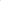 EFFORT TO CONTACT YOU FIRST FOR AUTHORIZATION, BUT WILL PROCEED FOR THE HEALTH AND SAFETY OF YOUR PET(S) IF NEEDED.]Signature:	               Date: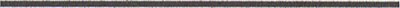 If I am unable to pick up my pet(s),is authorized to do so. In this case, please leave a form of payment with our front office staff.